

Self-Passing Routine Card
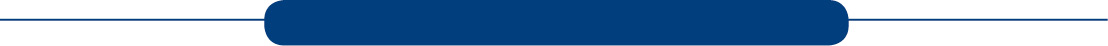 


Partner-Passing Routine Card



Rally Time Routine Card
Set #Exercise NameInterval Start1Below-Chest Self Passes (Right Hand Only)0:00Rest 10 Seconds2Plank Ball Taps0:30Rest 10 Seconds3Below-Chest Self Passes (Left Hand Only)1:00Rest 10 Seconds4Half-Jacks1:30Rest 10 Seconds5Below-Chest Self Passes (Alternate Hands)2:00Rest 10 Seconds6Plank Ball Taps2:30Rest 10 Seconds7Above-Chest Self Passes (Either Hand)3:00Rest 10 Seconds8Half-Jacks3:30Rest 10 SecondsSet #Exercise NameInterval Start1Below-Chest Partner Passes (Right Hand Only)0:00Rest 10 Seconds2Below-Chest Partner Passes (Right Hand Only)0:30Rest 10 Seconds3Below-Chest Partner Passes (Left Hand Only)1:00Rest 10 Seconds4Below-Chest Partner Passes (Left Hand Only)1:30Rest 10 Seconds5Below-Chest Partner Pass to Above-Chest Return Pass2:00Rest 10 Seconds6Below-Chest Partner Pass to Above-Chest Return Pass2:30Rest 10 Seconds7Any Pass, Any Hand (Set High Score)3:00Rest 10 Seconds8Any Pass, Any Hand (Beat High Score)3:30Rest 10 SecondsSet #Exercise NameInterval Start1Rally Time Work0:00Rest 10 Seconds2Speed Rope0:30Rest 10 Seconds3Rally Time Work1:00Rest 10 Seconds4Speed Rope1:30Rest 10 Seconds5Rally Time Work2:00Rest 10 Seconds6Speed Rope2:30Rest 10 Seconds7Rally Time Work3:00Rest 10 Seconds8Speed Rope3:30Rest 10 Seconds